Formulaire de notification d’une déviation au protocole de recherche susceptible d’augmenter le niveau de risque ou susceptible d’influer sur le bien-être du participant ou susceptible d'entacher le consentement du participant.J’atteste que les renseignements fournis au présent formulaire sont exacts.Signature du chercheur responsable	Date Insérer votre signature électronique sous forme image en cliquant sur le petit carré et sous une autre forme en cliquant sur le grand carré.Section 1Section 1Section 1Section 11.1Date de soumission du formulaire :Date de soumission du formulaire :Date de soumission du formulaire :1.2Indiquez le titre complet du projet de recherche :Indiquez le titre complet du projet de recherche :Indiquez le titre complet du projet de recherche :1.3Indiquez le numéro de référence du projet de recherche octroyé par le Comité :Indiquez le numéro de référence du projet de recherche octroyé par le Comité :Indiquez le numéro de référence du projet de recherche octroyé par le Comité :1.4Indiquez le nom du chercheur responsable :Indiquez le nom du chercheur responsable :Indiquez le nom du chercheur responsable :1.4Adresse :Adresse :Adresse :1.4Téléphone :Courriel :Courriel :1.5Indiquez le nom du coordonnateur de recherche :Indiquez le nom du coordonnateur de recherche :Ne s’applique pas 1.5Adresse :Adresse :Adresse :1.5Téléphone :Courriel :Courriel :1.6Indiquez le nom et l’adresse du site ou des sites où le projet de recherche est réalisé :Indiquez le nom et l’adresse du site ou des sites où le projet de recherche est réalisé :Indiquez le nom et l’adresse du site ou des sites où le projet de recherche est réalisé :1.7Indiquez le nom de l’organisme subventionnaire – recherche subventionnée :Indiquez le nom de l’organisme subventionnaire – recherche subventionnée :Ne s’applique pas 1.8Indiquez le nom et les coordonnées du commanditaire – essais cliniques pharmaceutiques :Indiquez le nom et les coordonnées du commanditaire – essais cliniques pharmaceutiques :Ne s’applique pas 1.8Indiquez le nom de la personne à joindre chez le commanditaire :Indiquez le nom de la personne à joindre chez le commanditaire :Indiquez le nom de la personne à joindre chez le commanditaire :1.8Téléphone :Courriel :Courriel :1.9Indiquez le nom et les coordonnées de l’organisme de recherche contractuelle (CRO) – essais cliniques pharmaceutiques :Indiquez le nom et les coordonnées de l’organisme de recherche contractuelle (CRO) – essais cliniques pharmaceutiques :Ne s’applique pas 1.9Indiquez le nom de la personne à joindre à l’organisme de recherche contractuelle :Indiquez le nom de la personne à joindre à l’organisme de recherche contractuelle :Indiquez le nom de la personne à joindre à l’organisme de recherche contractuelle :1.9Téléphone :Courriel :Courriel :Section 2Section 2Section 22.1Indiquez le statut actuel du projet de recherche : Projet en cours pour lequel aucun participant n’a encore été recruté. Donnez-en la raison :  Projet et recrutement en cours. Projet en cours pour lequel le recrutement est terminé. Analyse de données en cours. Analyse de données terminée. Rédaction du rapport final - Pour les projets subventionnés par un organisme subventionnaire. Rédaction d'articles. Projet terminé. En attente de la visite de fermeture – Pour les essais cliniques pharmaceutiques. Projet interrompu. Donnez-en la raison : Indiquez le statut actuel du projet de recherche : Projet en cours pour lequel aucun participant n’a encore été recruté. Donnez-en la raison :  Projet et recrutement en cours. Projet en cours pour lequel le recrutement est terminé. Analyse de données en cours. Analyse de données terminée. Rédaction du rapport final - Pour les projets subventionnés par un organisme subventionnaire. Rédaction d'articles. Projet terminé. En attente de la visite de fermeture – Pour les essais cliniques pharmaceutiques. Projet interrompu. Donnez-en la raison : 2.2Indiquez la date de l’approbation éthique finale du projet de recherche octroyée par le Comité :Indiquez la date de l’approbation éthique finale du projet de recherche octroyée par le Comité :2.3Indiquez la date à laquelle le projet de recherche a commencé :Indiquez la date à laquelle le projet de recherche a commencé :2.4Indiquez la date prévue de la fin du projet de recherche :Indiquez la date prévue de la fin du projet de recherche :2.5Est-ce que cette déviation rencontre l'un des critères suivants?Est-ce que cette déviation rencontre l'un des critères suivants?2.5Cette déviation au projet de recherche est susceptible d’augmenter le niveau de risque Oui  Non2.5Cette déviation au projet de recherche est susceptible d’influer sur le bien-être du participant Oui  Non2.5Cette déviation au projet de recherche est susceptible d'entacher le consentement du participant. Oui  Non2.6Initiales ou nº d’identification du participant :Initiales ou nº d’identification du participant :Sexe : F  MSexe : F  MÂge :2.7Indiquez la date du début de la participation du participant :Indiquez la date de l’événement :Indiquez la date de l’événement :Indiquez la date à laquelle vous avez été informé :Indiquez la date à laquelle vous avez été informé :2.8Exposez, de façon précise et détaillée, la déviation faisant l’objet de la présente notification. Joignez le rapport, le cas échéant.Exposez, de façon précise et détaillée, la déviation faisant l’objet de la présente notification. Joignez le rapport, le cas échéant.Exposez, de façon précise et détaillée, la déviation faisant l’objet de la présente notification. Joignez le rapport, le cas échéant.Exposez, de façon précise et détaillée, la déviation faisant l’objet de la présente notification. Joignez le rapport, le cas échéant.Exposez, de façon précise et détaillée, la déviation faisant l’objet de la présente notification. Joignez le rapport, le cas échéant.2.9La déviation observée a-t-elle eu ou aura-t-elle des conséquences sur la poursuite du projet?  Oui  NonDans l’affirmative, précisez :La déviation observée a-t-elle eu ou aura-t-elle des conséquences sur la poursuite du projet?  Oui  NonDans l’affirmative, précisez :La déviation observée a-t-elle eu ou aura-t-elle des conséquences sur la poursuite du projet?  Oui  NonDans l’affirmative, précisez :La déviation observée a-t-elle eu ou aura-t-elle des conséquences sur la poursuite du projet?  Oui  NonDans l’affirmative, précisez :La déviation observée a-t-elle eu ou aura-t-elle des conséquences sur la poursuite du projet?  Oui  NonDans l’affirmative, précisez :2.10La déviation observée entraîne-t-elle des risques pour la santé, l’intégrité ou le respect de la vie privée du participant ou d’autres participants ou d’autres personnes?  Oui  NonDans l’affirmative, précisez ces risques et indiquez quelles sont les mesures envisagées en vue d’y remédier :La déviation observée entraîne-t-elle des risques pour la santé, l’intégrité ou le respect de la vie privée du participant ou d’autres participants ou d’autres personnes?  Oui  NonDans l’affirmative, précisez ces risques et indiquez quelles sont les mesures envisagées en vue d’y remédier :La déviation observée entraîne-t-elle des risques pour la santé, l’intégrité ou le respect de la vie privée du participant ou d’autres participants ou d’autres personnes?  Oui  NonDans l’affirmative, précisez ces risques et indiquez quelles sont les mesures envisagées en vue d’y remédier :La déviation observée entraîne-t-elle des risques pour la santé, l’intégrité ou le respect de la vie privée du participant ou d’autres participants ou d’autres personnes?  Oui  NonDans l’affirmative, précisez ces risques et indiquez quelles sont les mesures envisagées en vue d’y remédier :La déviation observée entraîne-t-elle des risques pour la santé, l’intégrité ou le respect de la vie privée du participant ou d’autres participants ou d’autres personnes?  Oui  NonDans l’affirmative, précisez ces risques et indiquez quelles sont les mesures envisagées en vue d’y remédier :2.11Croyez-vous que la déviation observée est susceptible d’influer sur la décision d’un participant quant à sa participation au projet?  Oui  NonDans l’affirmative, précisez les modalités qui ont été envisagées afin d’en aviser les participants :Croyez-vous que la déviation observée est susceptible d’influer sur la décision d’un participant quant à sa participation au projet?  Oui  NonDans l’affirmative, précisez les modalités qui ont été envisagées afin d’en aviser les participants :Croyez-vous que la déviation observée est susceptible d’influer sur la décision d’un participant quant à sa participation au projet?  Oui  NonDans l’affirmative, précisez les modalités qui ont été envisagées afin d’en aviser les participants :Croyez-vous que la déviation observée est susceptible d’influer sur la décision d’un participant quant à sa participation au projet?  Oui  NonDans l’affirmative, précisez les modalités qui ont été envisagées afin d’en aviser les participants :Croyez-vous que la déviation observée est susceptible d’influer sur la décision d’un participant quant à sa participation au projet?  Oui  NonDans l’affirmative, précisez les modalités qui ont été envisagées afin d’en aviser les participants :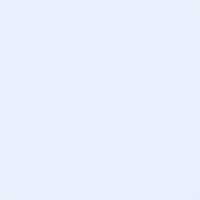 